ПРОЕКТЧЕРКАСЬКА ОБЛАСНА РАДАР І Ш Е Н Н Я_________                                                                              № _______Про звернення депутатівЧеркаської обласної радидо Міністерства освіти і науки України щодо затвердженняДержавного освітнього стандартуВідповідно до статті 43 Закону України „Про місцеве самоврядування 
в Україні“ обласна рада в и р і ш и л а :Звернутися до Міністерства освіти і науки України щодо затвердження Державного освітнього стандарту з професії 8990 «Оператор дистанційно керованих апаратів» та внесення змін до Державного стандарту профільної середньої освіти  (текст звернення додається).Голова									А. ПІДГОРНИЙ Додаток до рішення обласної ради від                     № Зверненнядепутатів Черкаської обласної ради до Міністерства освіти і науки України щодо затвердження Державного освітнього стандарту                                  з професії 8990 «Оператор дистанційно керованих апаратів» та внесення змін до Державного стандарту профільної середньої освіти В умовах російсько-української війни якісна та системна підготовка фахівців, які зможуть використовувати отримані знання не лише у цивільній, а й у військовій сфері набуває особливого значення. Сучасна війна – технологічна. Останнім часом її навіть називають «війною дронів». Збільшення кількості БПЛА – одне з питань, над яким потужно працюють Сили оборони України. Тому підготовка фахівців за професією «Оператор дистанційно керованих апаратів» має особливо велике значення, оскільки саме дистанційно керовані апарати, добре підготовлені та спрацьовані групи управління ними - це очі та руки нашої армії.Дистанційно керовані апарати дозволяють значно знизити бойові втрати наших героїв, завдавати високоточних ударів по силах супротивника без зайвих витрат боєкомплекту і ризику для життя та здоров'я операторів таких керованих апаратів.Окрім того необхідно враховувати, що завдяки цій професії військовослужбовці після демобілізації зможуть використовувати означені навики  у мирному житті (аграрна, туристична сфера тощо).Реагуючи на сучасні виклики, заклади професійної (професійно-технічної) та загальної середньої освіти   Черкащини створюють та розвивають відповідну матеріально-технічну базу для підготовки зазначених спеціалістів. Разом з тим, для підготовки здобувачів освіти за відповідною професією необхідний відповідний державний освітній стандарт.Крім того пропонуємо підсилити практичну складову дисципліни «Захист України» навиками керування БПЛА, а предмет «Технології» - вміннями збирати та моделювати дрони. Адже освіта повинна відповідати умовам і викликам сьогодення. Депутати Черкаської обласної ради звертаються до Міністерства освіти і науки України щодо пришвидшення затвердження Державного освітнього стандарту з професії 8990 «Оператор дистанційно керованих апаратів» та внесення змін до Державного стандарту профільної середньої освіти.Схвалено на 23сесії VIII cкликання Черкаської обласної ради 15 березня 2024 року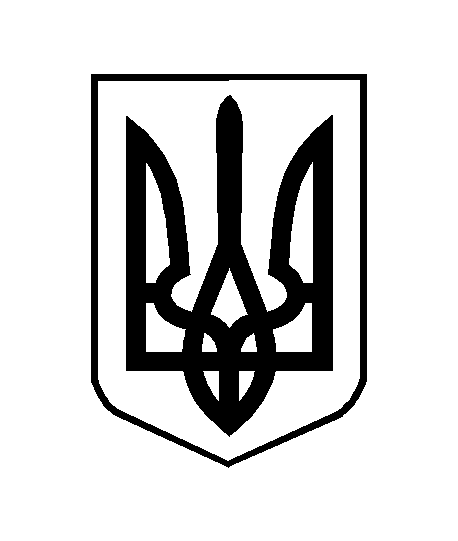 